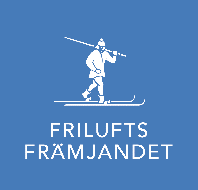 Säkerhetsplan för äventyr i region Mälardalens regiÄventyr namn:Ansvarig ledare
Namn: 
Ledarutbildning: 
HLR-utbildning årÖvriga ledare 
Namn:
Ledarutbildning
HLR-utbildning årPlats för äventyret
Beskriv äventyretTurplan, tid, olika moment, Finns mobiltäckning?Räddningstjänstens upphämtningsplats? Hur transporteras skadad till upphämtningsplatsen?Gör en riskanalys:Inför start av äventyret
Informera deltagarna om eventuella regler och säkerhetsbestämmelser
Fråga gärna deltagarna om deras sjukvårdskunskapChecklista innan avfärd
Deltagarlista
Kriskort
Sjukvårdsutrustning
Mobiltelefon med laddat batteri
Övrig utrustning
Ansvarig för omhändertagande av skadad utsedd
Ansvarig för larmning utsedd
Ansvarig för övriga gruppen utseddEfter äventyret om incident har inträffat
Samla gruppen och eventuellt anhöriga
Ta hjälp av krisansvarig
Behövs krishantering? 
Gör incidentrapport på webbenMöjlig händelseFöreslagen riskminskning/ eliminering Ansvarsfördelning mellan ledare vid incident (tillbud och olyckor)Åtgärd vid incident 